Załącznik nr 6 do zapytania ofertowegoSTAN ISTNIEJĄCYDotyczy realizacji zadania:  Opracowanie wniosku o udzielenie koncesji na eksploatację wód leczniczych z otworu wiertniczego Lipa Zdrój-1, wraz ze sporządzeniem niezbędnej dokumentacji.Stan istniejący oraz posiadane dokumenty: na terenie Gminy Zaklików w miejscowości Lipa  na działce nr ewid. 525/1 w 2014 roku został wykonany otwór wiertniczy Lipa Zdrój - 1 o głębokości około 250 m 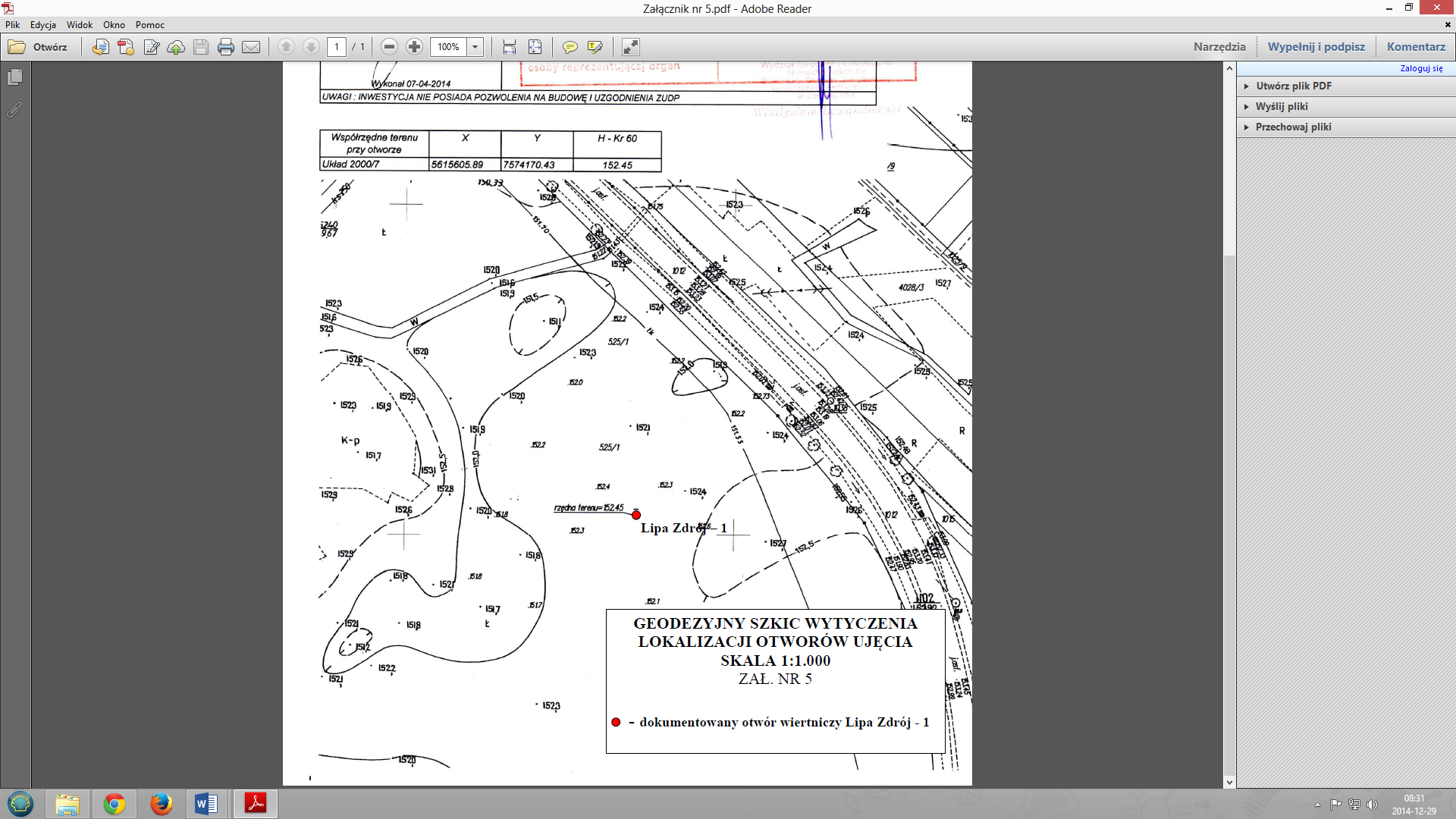 Inwentaryzacja powykonawcza otworu wiertniczego Lipa Zdrój-12.  Działka 525/1 została podzielona w 2018 r. na nowe działki 525/2 i 525/3 obręb Lipa, otwór Lipa Zdrój 1 obecnie znajduje się na nowo wydzielonej działce 525/2.3.  Zamawiający posiada dokumentację hydrogeologiczną. Zamawiającemu przysługuje prawo do informacji geologicznej.4. Marszałek Województwa Podkarpackiego zatwierdził dokumentacje hydrogeologiczną ustalającą zasoby eksploatacyjne otworu wiertniczego decyzją  OS-IV.7431.22.2014WZ znak z dnia 28.07.2014 (załącznik nr 4 do zapytania ofertowego), W dokumentacji hydrogeologicznej został wstępnie określony obszar i teren górniczy. 5. Na terenie sołectwa Lipa brak obowiązujących miejscowych planów zagospodarowania przestrzennego (studium uwarunkowań i kierunków zagospodarowania przestrzennego jest dostępne na stroni internetowej www.zaklikow.pl w zakładce Zagospodarowanie Przestrzenne) obecnie jest na etapie zmiany.Zgodnie ze Studium Uwarunkowań i Kierunków Zagospodarowania przestrzennego działka 525/2 obręb Lipa (na której zlokalizowany jest odwiert Lipa Zdrój 1) znajduje się w terenach o przeznaczeniu – tereny produkcji i drobnej wytwórczości (projektowane).Studium uwarunkowań i kierunków zagospodarowania przestrzennego Gminy Zaklików (działka nr ewid. 525/2, 525/3 obręb Lipa)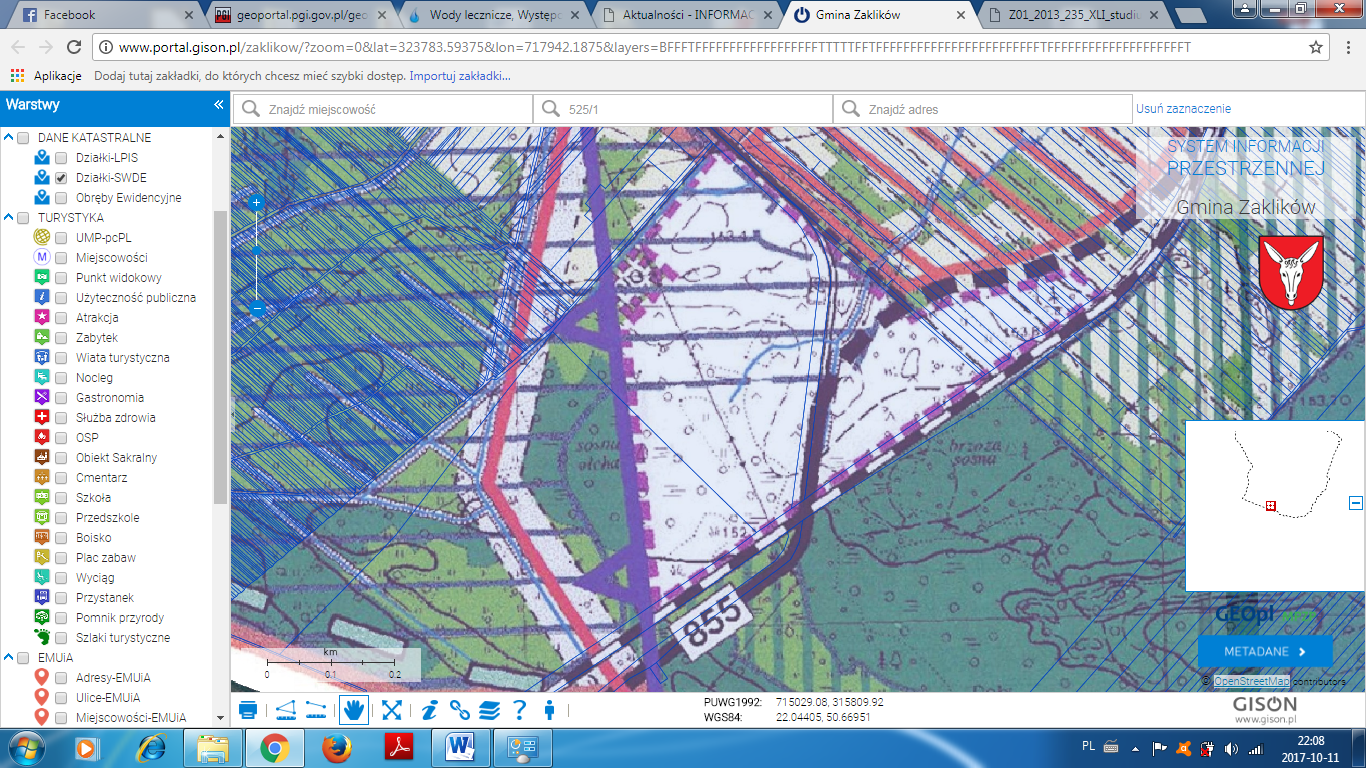 Studium uwarunkowań i kierunków zagospodarowania przestrzennego Gminy Zaklików (przeznaczenie na proponowanym obszarze górniczym)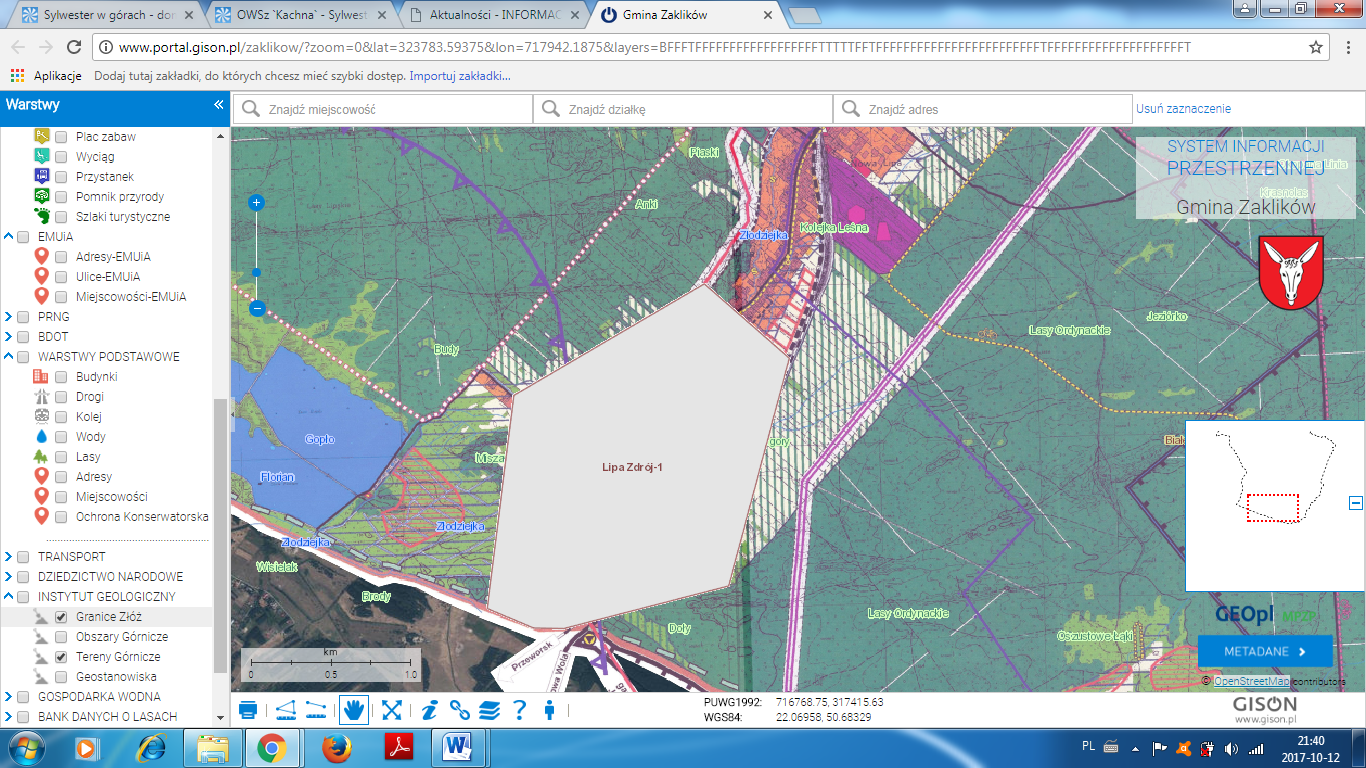 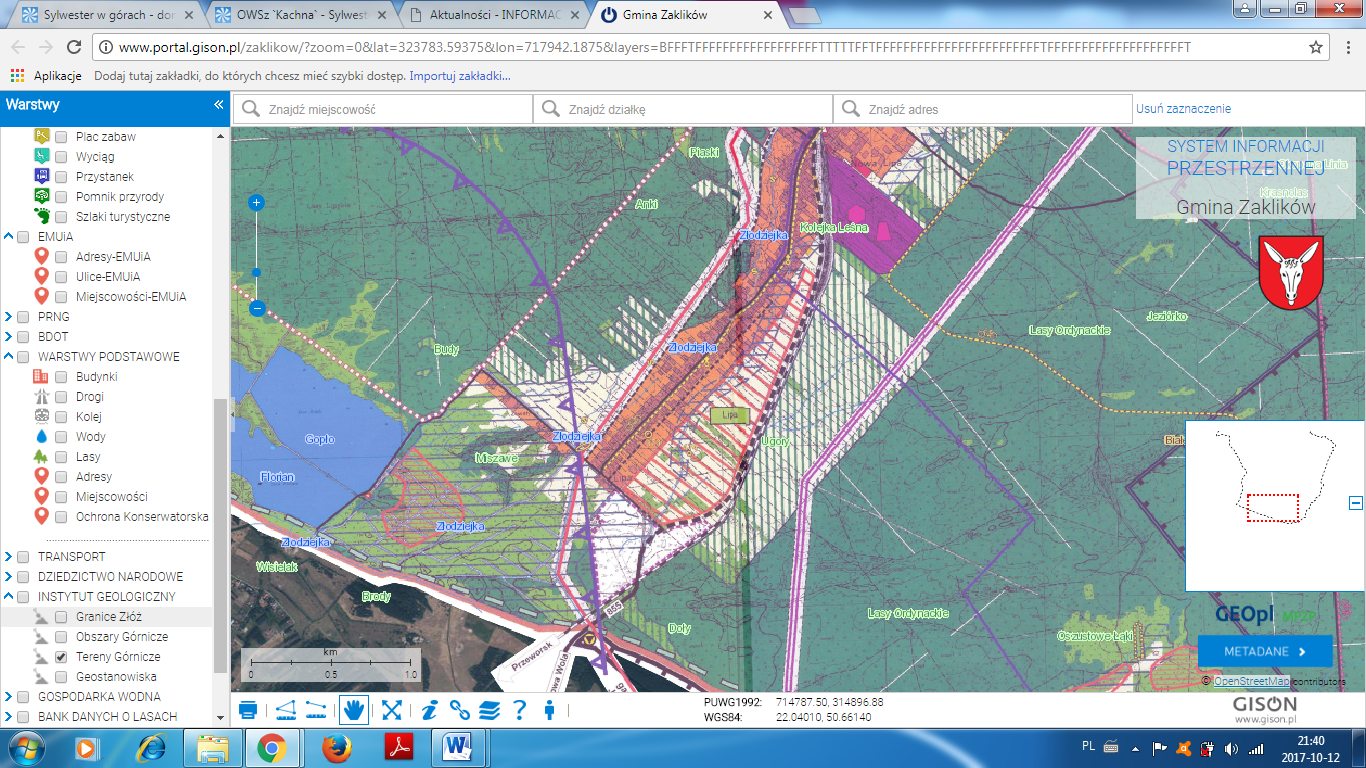 5. Działka  znajduje się w zasięgu obszarów Natura 2000 Lasy Janowskie i Uroczyska Lasów Janowskich oraz w otulinie Parku Krajobrazowego Lasy Janowskie,6. Prawo własności działki 525/2 i 525/3 posiada Gmina Zaklików, Zamawiający będzie posiadał prawo dysponowania gruntem.7. Gmina Zaklików posiada świadectwo potwierdzające właściwości lecznicze wód ujętych z otworu Lipa Zdrój-1. 8. Zamawiający nie wykonywał karty informacyjnej dla planowanego przedsięwzięcia, nie określono zakresu ewentualnego raportu środowiskowego. Zamawiający posiada koncepcje planowanego zakładu balneologicznego (przychodnia z wannami leczniczymi wraz z niezbędną infrastrukturą, dostępną do wglądu w siedzibie Zamawiającego).